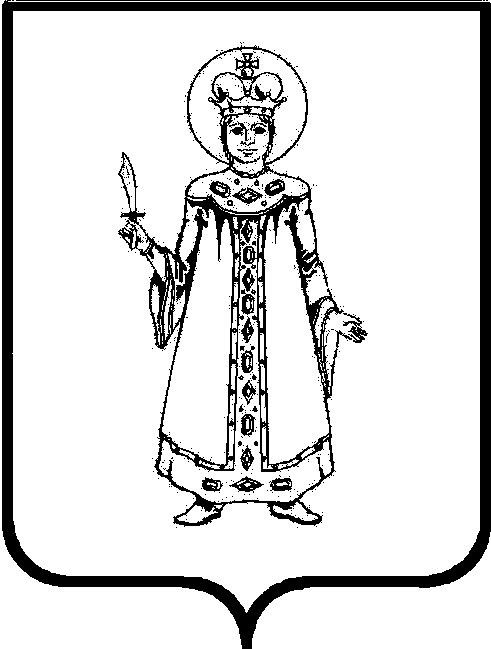 О внесении изменений в постановление Администрации Угличского муниципального района от 23.06.2014 №1091 «Об утверждении муниципальной программы «Патриотическое воспитание и допризывная подготовка граждан Российской Федерации, проживающих на территории Угличского муниципального района» на 2022-2025 годы»	В соответствии со статьей 179 Бюджетного кодекса Российской Федерации, решениями Думы Угличского муниципального района от 15.12.2022 №68 «О бюджете Угличского муниципального района на 2023 год и плановый период 2024 и 2025 годов», от 28.09.2023 №65 «О внесении изменений в решение Думы Угличского муниципального района от 15.12.2022 №68 «О бюджете Угличского муниципального района на 2023 год и на плановый период 2024 и 2025 годов», руководствуясь постановлением Администрации Угличского муниципального района от 14.05.2018 №545 «Об утверждении Положения о программном планировании и контроле в Администрации Угличского муниципального района», Администрация Угличского муниципального районаПОСТАНОВЛЯЕТ:Внести в муниципальную программу «Патриотическое воспитание и допризывная подготовка граждан Российской Федерации, проживающих на территории Угличского муниципального района» на 2022-2025 годы, утверждённую  постановлением  Администрации Угличского муниципального района от 23.06.2014 № 1091 (с изменениями от 06.04.2023 № 331), изменения согласно приложению к настоящему постановлению.Управлению финансов Администрации Угличского муниципального района (Зимина О.Н.) обеспечить финансирование муниципальной программы «Патриотическое воспитание и допризывная подготовка граждан Российской Федерации, проживающих на территории Угличского муниципального района» на 2022-2025 годы в пределах утвержденных бюджетных ассигнований.Контроль за выполнением настоящего постановления возложить на заместителя Главы Администрации района Дружкову О.А.Опубликовать настоящее постановление без приложения в «Угличской газете».Опубликовать настоящее постановление с приложением на информационном портале Угличского муниципального района http://UGLICH.RU.Постановление вступает в силу после его официального опубликования.И.о. Главы района							      О.В. ЗадворноваПриложение к постановлениюАдминистрации Угличскогомуниципального районаот 14.12.2023 № 1322Изменения, вносимые в муниципальную программу «Патриотическое воспитание и допризывная подготовка граждан Российской Федерации, проживающих на территории Угличского муниципального района» на 2022-2025 годы, утвержденную постановлением Администрации района 23.06.2014 № 1091 (с изменениями от 06.04.2023 №331)Паспорт программы изложить в новой редакции:«1. Паспорт МП»Таблицу  «Финансовые ресурсы» раздела «Ресурсное обеспечение муниципальной программы УМР» паспорта программы изложить в следующей редакции:«Финансовые ресурсы»Раздел 5 «Перечень мероприятий Программы» изложить в следующей редакции:«5. Раздел «Перечень мероприятий программы»»Список условных сокращенийОтветственный исполнитель МПУправление физической культуры, спорта и молодежной политикиНачальник Управления Федорова Лилия Анатольевна8(48532)2-00-09Куратор МПЗаместитель Главы Администрации Угличского муниципального района Дружкова Ольга АнатольевнаЗаместитель Главы Администрации Угличского муниципального района Дружкова Ольга АнатольевнаСроки реализации МП2022-2025 годы2022-2025 годыИсполнители МПУправление образования Администрации Угличского муниципального районаИ.о. начальника Управления образования Администрации Угличского муниципального района Дерунова Оксана ВячеславовнаТелефон 8(48532) 5-18-72Исполнители МПУправление культуры Администрации Угличского муниципального районаНачальник Управления культуры Администрации Угличского муниципального района Краснова Ольга Валерьевна Телефон 8(48532) 5-46-34Исполнители МПМуниципальное учреждение «Молодежный центр «Солнечный» Угличского муниципального района» Директор муниципального учреждения «Молодежный центр «Солнечный» Угличского муниципального района» Железнова Анна МихайловнаТелефон 8(48532) 2-34-84Цель МПСоздание условий для развития и укрепления системы гражданско-патриотического воспитания в Угличском муниципальном районе Создание условий для развития и укрепления системы гражданско-патриотического воспитания в Угличском муниципальном районе Объем финансирования МП за счет всех источниковВсего по муниципальной программе: 723,0  тыс. руб., в том числе:2022 год – 356,0 тыс. руб.;2023 год – 367,0 тыс. руб.;2024 год – 0,0 тыс. руб.2025 год – 0,0 тыс. руб.Всего по муниципальной программе: 723,0  тыс. руб., в том числе:2022 год – 356,0 тыс. руб.;2023 год – 367,0 тыс. руб.;2024 год – 0,0 тыс. руб.2025 год – 0,0 тыс. руб.Электронный адрес размещения информации о МП в информационно-телекоммуникационной сети «Интернет»http://uglich.ru/oficial/rp/http://uglich.ru/oficial/rp/Источник финансированиявсегоОценка расходов (тыс. руб.), в том числе по годам реализацииОценка расходов (тыс. руб.), в том числе по годам реализацииОценка расходов (тыс. руб.), в том числе по годам реализацииОценка расходов (тыс. руб.), в том числе по годам реализацииИсточник финансированиявсего2022202320242025123456Муниципальная программа «Патриотическое воспитание и допризывная подготовка граждан Российской Федерации, проживающих на территории Угличского муниципального района» на 2022-2025 годыМуниципальная программа «Патриотическое воспитание и допризывная подготовка граждан Российской Федерации, проживающих на территории Угличского муниципального района» на 2022-2025 годыМуниципальная программа «Патриотическое воспитание и допризывная подготовка граждан Российской Федерации, проживающих на территории Угличского муниципального района» на 2022-2025 годыМуниципальная программа «Патриотическое воспитание и допризывная подготовка граждан Российской Федерации, проживающих на территории Угличского муниципального района» на 2022-2025 годыМуниципальная программа «Патриотическое воспитание и допризывная подготовка граждан Российской Федерации, проживающих на территории Угличского муниципального района» на 2022-2025 годыМуниципальная программа «Патриотическое воспитание и допризывная подготовка граждан Российской Федерации, проживающих на территории Угличского муниципального района» на 2022-2025 годыМуниципальная программа «Патриотическое воспитание и допризывная подготовка граждан Российской Федерации, проживающих на территории Угличского муниципального района» на 2022-2025 годыПредусмотрено решением Думы о местном бюджете:723,0356,0367,000- местные средства592,0296,0296,0- областные средства131,060,071,0- внебюджетные источники0,00,00,0Итого по МП:723,0356,0367,0№ п/пНаименование задачи/мероприятия (в установленном порядке)Результат выполнения мероприятияРезультат выполнения мероприятияСрок реализации, годыПлановый объем финансирования(единица измерения)Плановый объем финансирования(единица измерения)Плановый объем финансирования(единица измерения)Плановый объем финансирования(единица измерения)Плановый объем финансирования(единица измерения)Плановый объем финансирования(единица измерения)Исполнитель и соисполнителимероприятия(в установленном порядке)№ п/пНаименование задачи/мероприятия (в установленном порядке)наименование (единица измерения)плановое значениеСрок реализации, годывсего РБ ОБФС БП ВИИсполнитель и соисполнителимероприятия(в установленном порядке)1234567891011121.Задача 1. Координация деятельности субъектов патриотического воспитания и допризывной подготовки УМРЗадача 1. Координация деятельности субъектов патриотического воспитания и допризывной подготовки УМРЗадача 1. Координация деятельности субъектов патриотического воспитания и допризывной подготовки УМР2022-2025317,6260,057,61.Задача 1. Координация деятельности субъектов патриотического воспитания и допризывной подготовки УМРЗадача 1. Координация деятельности субъектов патриотического воспитания и допризывной подготовки УМРЗадача 1. Координация деятельности субъектов патриотического воспитания и допризывной подготовки УМР2022150,0130,020,0УФКСиМП, УО; УКСВ (по согласованию)ОО (по согласованию)1.Задача 1. Координация деятельности субъектов патриотического воспитания и допризывной подготовки УМРЗадача 1. Координация деятельности субъектов патриотического воспитания и допризывной подготовки УМРЗадача 1. Координация деятельности субъектов патриотического воспитания и допризывной подготовки УМР2023167,6130,037,6УФКСиМП, УО; УКСВ (по согласованию)ОО (по согласованию)1.Задача 1. Координация деятельности субъектов патриотического воспитания и допризывной подготовки УМРЗадача 1. Координация деятельности субъектов патриотического воспитания и допризывной подготовки УМРЗадача 1. Координация деятельности субъектов патриотического воспитания и допризывной подготовки УМР2024УФКСиМП, УО; УКСВ (по согласованию)ОО (по согласованию)1.Задача 1. Координация деятельности субъектов патриотического воспитания и допризывной подготовки УМРЗадача 1. Координация деятельности субъектов патриотического воспитания и допризывной подготовки УМРЗадача 1. Координация деятельности субъектов патриотического воспитания и допризывной подготовки УМР2025УФКСиМП, УО; УКСВ (по согласованию)ОО (по согласованию)1.1Деятельность Координационного совета по патриотическому воспитанию и допризывной подготовкиКоличество заседания совета (единиц)42022УФКСиМП1.1Деятельность Координационного совета по патриотическому воспитанию и допризывной подготовкиКоличество заседания совета (единиц)42023УФКСиМП1.1Деятельность Координационного совета по патриотическому воспитанию и допризывной подготовкиКоличество заседания совета (единиц)42024УФКСиМП1.1Деятельность Координационного совета по патриотическому воспитанию и допризывной подготовкиКоличество заседания совета (единиц)42025УФКСиМП1.2.Количество межмуниципальных, региональных, Всероссийских мероприятий с участием граждан Угличского муниципального района  Количество мероприятий(единиц)55202245,045,0УФКСиМПУОУКСВ (по согласованию) ОО (по согласованию)1.2.Количество межмуниципальных, региональных, Всероссийских мероприятий с участием граждан Угличского муниципального района  Количество мероприятий(единиц)55202375,045,030,0УФКСиМПУОУКСВ (по согласованию) ОО (по согласованию)1.2.Количество межмуниципальных, региональных, Всероссийских мероприятий с участием граждан Угличского муниципального района  Количество мероприятий(единиц)562024УФКСиМПУОУКСВ (по согласованию) ОО (по согласованию)1.2.Количество межмуниципальных, региональных, Всероссийских мероприятий с участием граждан Угличского муниципального района  Количество мероприятий(единиц)582025УФКСиМПУОУКСВ (по согласованию) ОО (по согласованию)1.3.Реализация совместных проектов субъектами патриотического воспитания и допризывной подготовки;Количество мероприятий (единиц)15202225,025,0УФКСиМПУОУКОО (по согласованию) 1.3.Реализация совместных проектов субъектами патриотического воспитания и допризывной подготовки;Количество мероприятий (единиц)16202340,040,0УФКСиМПУОУКОО (по согласованию) 1.3.Реализация совместных проектов субъектами патриотического воспитания и допризывной подготовки;Количество мероприятий (единиц)162024УФКСиМПУОУКОО (по согласованию) 1.3.Реализация совместных проектов субъектами патриотического воспитания и допризывной подготовки;Количество мероприятий (единиц)162025УФКСиМПУОУКОО (по согласованию) 1.4.Поддержка участия представителей (делегаций) района в межмуниципальных, региональных, всероссийских и международных мероприятиях по патриотическому воспитанию и допризывной подготовки;Количество участников(человек)1450202230,030,0УФКСиМПУООО (по согласованию) 1.4.Поддержка участия представителей (делегаций) района в межмуниципальных, региональных, всероссийских и международных мероприятиях по патриотическому воспитанию и допризывной подготовки;Количество участников(человек)1480202330,030,0УФКСиМПУООО (по согласованию) 1.4.Поддержка участия представителей (делегаций) района в межмуниципальных, региональных, всероссийских и международных мероприятиях по патриотическому воспитанию и допризывной подготовки;Количество участников(человек)14802024УФКСиМПУООО (по согласованию) 1.4.Поддержка участия представителей (делегаций) района в межмуниципальных, региональных, всероссийских и международных мероприятиях по патриотическому воспитанию и допризывной подготовки;Количество участников(человек)14802025УФКСиМПУООО (по согласованию) 1.5.Организация участия допризывной молодежи УМР в региональных мероприятиях:- учебные сборы для учащихся 10 классов школ района;Количество участников(человек)102022УФКСиМПУООО (по согласованию)ВК (по согласованию)1.5.Организация участия допризывной молодежи УМР в региональных мероприятиях:- учебные сборы для учащихся 10 классов школ района;Количество участников(человек)102023УФКСиМПУООО (по согласованию)ВК (по согласованию)1.5.Организация участия допризывной молодежи УМР в региональных мероприятиях:- учебные сборы для учащихся 10 классов школ района;Количество участников(человек)102024УФКСиМПУООО (по согласованию)ВК (по согласованию)1.5.Организация участия допризывной молодежи УМР в региональных мероприятиях:- учебные сборы для учащихся 10 классов школ района;Количество участников(человек)102025УФКСиМПУООО (по согласованию)ВК (по согласованию)1.6.Работа по обновлению и совершенствованию имеющихся композиций и созданию новых музеев, комнат, уголков в образовательных учреждениях общего и профессионального образованияКоличество объектов (единиц)60202215,015,0УФКСиМПУООО (по согласованию)УПО (по согласованию)1.6.Работа по обновлению и совершенствованию имеющихся композиций и созданию новых музеев, комнат, уголков в образовательных учреждениях общего и профессионального образованияКоличество объектов (единиц)602023УФКСиМПУООО (по согласованию)УПО (по согласованию)1.6.Работа по обновлению и совершенствованию имеющихся композиций и созданию новых музеев, комнат, уголков в образовательных учреждениях общего и профессионального образованияКоличество объектов (единиц)602024УФКСиМПУООО (по согласованию)УПО (по согласованию)1.6.Работа по обновлению и совершенствованию имеющихся композиций и созданию новых музеев, комнат, уголков в образовательных учреждениях общего и профессионального образованияКоличество объектов (единиц)602025УФКСиМПУООО (по согласованию)УПО (по согласованию)1.7.Организация поощрения за достигнутые успехи в патриотическом воспитании и допризывной подготовки:- «Благодарение Главы УМР»Количество участников (человек)22022УФКСиМПУОУКСВОО (по согласованию)1.7.Организация поощрения за достигнутые успехи в патриотическом воспитании и допризывной подготовки:- «Благодарение Главы УМР»Количество участников (человек)22023УФКСиМПУОУКСВОО (по согласованию)1.7.Организация поощрения за достигнутые успехи в патриотическом воспитании и допризывной подготовки:- «Благодарение Главы УМР»Количество участников (человек)22024УФКСиМПУОУКСВОО (по согласованию)1.7.Организация поощрения за достигнутые успехи в патриотическом воспитании и допризывной подготовки:- «Благодарение Главы УМР»Количество участников (человек)22025УФКСиМПУОУКСВОО (по согласованию)1.8.Оказание организационной поддержки созданию и деятельности профессиональных и общественных объединений патриотической духовно-нравственной направленности, в том числе:- межведомственного методического объединения по вопросам ДНВ;Количество объединений патриотической направленности (единиц)20202210,010,0УФКСиМПУОУКОО  (по согласованию)УПО (по согласованию)1.8.Оказание организационной поддержки созданию и деятельности профессиональных и общественных объединений патриотической духовно-нравственной направленности, в том числе:- межведомственного методического объединения по вопросам ДНВ;Количество объединений патриотической направленности (единиц)22202310,010,0УФКСиМПУОУКОО  (по согласованию)УПО (по согласованию)1.8.Оказание организационной поддержки созданию и деятельности профессиональных и общественных объединений патриотической духовно-нравственной направленности, в том числе:- межведомственного методического объединения по вопросам ДНВ;Количество объединений патриотической направленности (единиц)222024УФКСиМПУОУКОО  (по согласованию)УПО (по согласованию)1.8.Оказание организационной поддержки созданию и деятельности профессиональных и общественных объединений патриотической духовно-нравственной направленности, в том числе:- межведомственного методического объединения по вопросам ДНВ;Количество объединений патриотической направленности (единиц)222025УФКСиМПУОУКОО  (по согласованию)УПО (по согласованию)1.9.Организация информационно-пропагандистской деятельности в сфере патриотического воспитанияКоличество информационных материалов в СМИ(единиц)12020225,05,0УФКСиМПУО; УК;ОО (по согласованию); УПО (по согласованию)МЦС1.9.Организация информационно-пропагандистской деятельности в сфере патриотического воспитанияКоличество информационных материалов в СМИ(единиц)13020235,05,0УФКСиМПУО; УК;ОО (по согласованию); УПО (по согласованию)МЦС1.9.Организация информационно-пропагандистской деятельности в сфере патриотического воспитанияКоличество информационных материалов в СМИ(единиц)1302024УФКСиМПУО; УК;ОО (по согласованию); УПО (по согласованию)МЦС1.9.Организация информационно-пропагандистской деятельности в сфере патриотического воспитанияКоличество информационных материалов в СМИ(единиц)1302025УФКСиМПУО; УК;ОО (по согласованию); УПО (по согласованию)МЦС1.10.Организация и проведение всероссийских молодежных гражданско-патриотических акцийКоличество мероприятий (единиц)24202220,020,0УФКСиМПУОУКМЦС 1.10.Организация и проведение всероссийских молодежных гражданско-патриотических акцийКоличество мероприятий (единиц)2520237,67,6УФКСиМПУОУКМЦС 1.10.Организация и проведение всероссийских молодежных гражданско-патриотических акцийКоличество мероприятий (единиц)252024УФКСиМПУОУКМЦС 1.10.Организация и проведение всероссийских молодежных гражданско-патриотических акцийКоличество мероприятий (единиц)262025УФКСиМПУОУКМЦС 2.Задача 2. Внедрение в деятельность субъектов патриотического воспитания и допризывной подготовки современных форм, методов и средств воспитательной работыЗадача 2. Внедрение в деятельность субъектов патриотического воспитания и допризывной подготовки современных форм, методов и средств воспитательной работыЗадача 2. Внедрение в деятельность субъектов патриотического воспитания и допризывной подготовки современных форм, методов и средств воспитательной работы2022-2025272,0232,040,0УФКСиМПУОУКОО (по согласованию)  УПО (по согласованию)2.Задача 2. Внедрение в деятельность субъектов патриотического воспитания и допризывной подготовки современных форм, методов и средств воспитательной работыЗадача 2. Внедрение в деятельность субъектов патриотического воспитания и допризывной подготовки современных форм, методов и средств воспитательной работыЗадача 2. Внедрение в деятельность субъектов патриотического воспитания и допризывной подготовки современных форм, методов и средств воспитательной работы2022146,0116,030,0УФКСиМПУОУКОО (по согласованию)  УПО (по согласованию)2.Задача 2. Внедрение в деятельность субъектов патриотического воспитания и допризывной подготовки современных форм, методов и средств воспитательной работыЗадача 2. Внедрение в деятельность субъектов патриотического воспитания и допризывной подготовки современных форм, методов и средств воспитательной работыЗадача 2. Внедрение в деятельность субъектов патриотического воспитания и допризывной подготовки современных форм, методов и средств воспитательной работы2023126,0116,010,0УФКСиМПУОУКОО (по согласованию)  УПО (по согласованию)2.Задача 2. Внедрение в деятельность субъектов патриотического воспитания и допризывной подготовки современных форм, методов и средств воспитательной работыЗадача 2. Внедрение в деятельность субъектов патриотического воспитания и допризывной подготовки современных форм, методов и средств воспитательной работыЗадача 2. Внедрение в деятельность субъектов патриотического воспитания и допризывной подготовки современных форм, методов и средств воспитательной работы2024УФКСиМПУОУКОО (по согласованию)  УПО (по согласованию)2.Задача 2. Внедрение в деятельность субъектов патриотического воспитания и допризывной подготовки современных форм, методов и средств воспитательной работыЗадача 2. Внедрение в деятельность субъектов патриотического воспитания и допризывной подготовки современных форм, методов и средств воспитательной работыЗадача 2. Внедрение в деятельность субъектов патриотического воспитания и допризывной подготовки современных форм, методов и средств воспитательной работы2025УФКСиМПУОУКОО (по согласованию)  УПО (по согласованию)2.1.Организация и проведение муниципальных мероприятий патриотической направленности и допризывной подготовкиКоличество мероприятий (единиц)135202290,080,010,0УФКСиМПУОУКОО (по согласованию) УПО (по согласованию)2.1.Организация и проведение муниципальных мероприятий патриотической направленности и допризывной подготовкиКоличество мероприятий (единиц)140202380,080,0УФКСиМПУОУКОО (по согласованию) УПО (по согласованию)2.1.Организация и проведение муниципальных мероприятий патриотической направленности и допризывной подготовкиКоличество мероприятий (единиц)1402024УФКСиМПУОУКОО (по согласованию) УПО (по согласованию)2.1.Организация и проведение муниципальных мероприятий патриотической направленности и допризывной подготовкиКоличество мероприятий (единиц)1402025УФКСиМПУОУКОО (по согласованию) УПО (по согласованию)2.2.Организация и проведение муниципальных молодежных патриотических акций Количество мероприятий(единиц)1920225,05,0УФКСиМПУООО (по согласованию)УПО (по согласованию)АОСП (по согласованию)АУСП (по согласованию)АИСП (по согласованию)АССП (по согласованию)АГСП (по согласованию)2.2.Организация и проведение муниципальных молодежных патриотических акций Количество мероприятий(единиц)202023УФКСиМПУООО (по согласованию)УПО (по согласованию)АОСП (по согласованию)АУСП (по согласованию)АИСП (по согласованию)АССП (по согласованию)АГСП (по согласованию)2.2.Организация и проведение муниципальных молодежных патриотических акций Количество мероприятий(единиц)202024УФКСиМПУООО (по согласованию)УПО (по согласованию)АОСП (по согласованию)АУСП (по согласованию)АИСП (по согласованию)АССП (по согласованию)АГСП (по согласованию)2.2.Организация и проведение муниципальных молодежных патриотических акций Количество мероприятий(единиц)202025УФКСиМПУООО (по согласованию)УПО (по согласованию)АОСП (по согласованию)АУСП (по согласованию)АИСП (по согласованию)АССП (по согласованию)АГСП (по согласованию)2.3.Организация и проведение мероприятий, посвященных памятным датам истории России и дням воинской славы.Количество мероприятий(единиц)20202236,021,015,0УФКСиМПУОУК2.3.Организация и проведение мероприятий, посвященных памятным датам истории России и дням воинской славы.Количество мероприятий(единиц)20202331,021,010,0УФКСиМПУОУК2.3.Организация и проведение мероприятий, посвященных памятным датам истории России и дням воинской славы.Количество мероприятий(единиц)202024УФКСиМПУОУК2.3.Организация и проведение мероприятий, посвященных памятным датам истории России и дням воинской славы.Количество мероприятий(единиц)202025УФКСиМПУОУК2.4.Реализация сквозных программ, направленных на воспитание любви к малой Родине, к России.Количество программ(единиц)15202215,015,0УФКСиМПУОУК2.4.Реализация сквозных программ, направленных на воспитание любви к малой Родине, к России.Количество программ(единиц)16202315,015,0УФКСиМПУОУК2.4.Реализация сквозных программ, направленных на воспитание любви к малой Родине, к России.Количество программ(единиц)162024УФКСиМПУОУК2.4.Реализация сквозных программ, направленных на воспитание любви к малой Родине, к России.Количество программ(единиц)162025УФКСиМПУОУК3.Задача 3. Создание условий для дальнейшего развития молодёжного патриотического движения в УМРЗадача 3. Создание условий для дальнейшего развития молодёжного патриотического движения в УМРЗадача 3. Создание условий для дальнейшего развития молодёжного патриотического движения в УМР2022-2025120,0100,020,0УФКСиМПУОУК3.Задача 3. Создание условий для дальнейшего развития молодёжного патриотического движения в УМРЗадача 3. Создание условий для дальнейшего развития молодёжного патриотического движения в УМРЗадача 3. Создание условий для дальнейшего развития молодёжного патриотического движения в УМР202260,050,010,0УФКСиМПУОУК3.Задача 3. Создание условий для дальнейшего развития молодёжного патриотического движения в УМРЗадача 3. Создание условий для дальнейшего развития молодёжного патриотического движения в УМРЗадача 3. Создание условий для дальнейшего развития молодёжного патриотического движения в УМР202360,050,010,0УФКСиМПУОУК3.Задача 3. Создание условий для дальнейшего развития молодёжного патриотического движения в УМРЗадача 3. Создание условий для дальнейшего развития молодёжного патриотического движения в УМРЗадача 3. Создание условий для дальнейшего развития молодёжного патриотического движения в УМР2024УФКСиМПУОУК3.Задача 3. Создание условий для дальнейшего развития молодёжного патриотического движения в УМРЗадача 3. Создание условий для дальнейшего развития молодёжного патриотического движения в УМРЗадача 3. Создание условий для дальнейшего развития молодёжного патриотического движения в УМР20253.1.Поддержка участия объединений патриотической направленности в межмуниципальных, региональных мероприятиях патриотической направленностиКоличество участников  (человек)495202235,025,010,0УФКСиМПУОУК3.1.Поддержка участия объединений патриотической направленности в межмуниципальных, региональных мероприятиях патриотической направленностиКоличество участников  (человек)505202350,040,010,0УФКСиМПУОУК3.1.Поддержка участия объединений патриотической направленности в межмуниципальных, региональных мероприятиях патриотической направленностиКоличество участников  (человек)5052024УФКСиМПУОУК3.1.Поддержка участия объединений патриотической направленности в межмуниципальных, региональных мероприятиях патриотической направленностиКоличество участников  (человек)5102025УФКСиМПУОУК3.2.Содействие развитию волонтерского движения на территории района среди обучающихся образовательных учреждений, направленного на оказание помощи  по месту жительства ветеранам, вдовам погибших и умерших участников Великой Отечественной войны, локальных войнКоличество мероприятий (единиц)30202210,010,0УФКСиМПУО3.2.Содействие развитию волонтерского движения на территории района среди обучающихся образовательных учреждений, направленного на оказание помощи  по месту жительства ветеранам, вдовам погибших и умерших участников Великой Отечественной войны, локальных войнКоличество мероприятий (единиц)32202310,010,0УФКСиМПУО3.2.Содействие развитию волонтерского движения на территории района среди обучающихся образовательных учреждений, направленного на оказание помощи  по месту жительства ветеранам, вдовам погибших и умерших участников Великой Отечественной войны, локальных войнКоличество мероприятий (единиц)322024УФКСиМПУО3.2.Содействие развитию волонтерского движения на территории района среди обучающихся образовательных учреждений, направленного на оказание помощи  по месту жительства ветеранам, вдовам погибших и умерших участников Великой Отечественной войны, локальных войнКоличество мероприятий (единиц)322025УФКСиМПУО3.3.Поддержка и развитие материально-технической базы объединений патриотической направленности Количество участников объединений(человек)350202215,015,0УФКСиМПУО3.3.Поддержка и развитие материально-технической базы объединений патриотической направленности Количество участников объединений(человек)3802023УФКСиМПУО3.3.Поддержка и развитие материально-технической базы объединений патриотической направленности Количество участников объединений(человек)3802024УФКСиМПУО3.3.Поддержка и развитие материально-технической базы объединений патриотической направленности Количество участников объединений(человек)3802025УФКСиМПУО4.Задача 4. Совершенствование информационного и методического обеспечения реализации программ и проектов патриотического воспитания и допризывной подготовкиЗадача 4. Совершенствование информационного и методического обеспечения реализации программ и проектов патриотического воспитания и допризывной подготовкиЗадача 4. Совершенствование информационного и методического обеспечения реализации программ и проектов патриотического воспитания и допризывной подготовки2022-202513,413,4УФКСиМПУОУК4.Задача 4. Совершенствование информационного и методического обеспечения реализации программ и проектов патриотического воспитания и допризывной подготовкиЗадача 4. Совершенствование информационного и методического обеспечения реализации программ и проектов патриотического воспитания и допризывной подготовкиЗадача 4. Совершенствование информационного и методического обеспечения реализации программ и проектов патриотического воспитания и допризывной подготовки2022УФКСиМПУОУК4.Задача 4. Совершенствование информационного и методического обеспечения реализации программ и проектов патриотического воспитания и допризывной подготовкиЗадача 4. Совершенствование информационного и методического обеспечения реализации программ и проектов патриотического воспитания и допризывной подготовкиЗадача 4. Совершенствование информационного и методического обеспечения реализации программ и проектов патриотического воспитания и допризывной подготовки202313,413,4УФКСиМПУОУК4.Задача 4. Совершенствование информационного и методического обеспечения реализации программ и проектов патриотического воспитания и допризывной подготовкиЗадача 4. Совершенствование информационного и методического обеспечения реализации программ и проектов патриотического воспитания и допризывной подготовкиЗадача 4. Совершенствование информационного и методического обеспечения реализации программ и проектов патриотического воспитания и допризывной подготовки2024УФКСиМПУОУК4.Задача 4. Совершенствование информационного и методического обеспечения реализации программ и проектов патриотического воспитания и допризывной подготовкиЗадача 4. Совершенствование информационного и методического обеспечения реализации программ и проектов патриотического воспитания и допризывной подготовкиЗадача 4. Совершенствование информационного и методического обеспечения реализации программ и проектов патриотического воспитания и допризывной подготовки2025УФКСиМПУОУК4.1.Подготовка и организация издания, тиражирования печатной, наглядной продукцииКоличество изданий(единиц)162022УФКСиМПУОУКОО (по согласованию) УПО (по согласованию) АОСП (по согласованию)АУСП (по согласованию)АИСП (по согласованию)АССП (по согласованию)АГСП (по согласованию)4.1.Подготовка и организация издания, тиражирования печатной, наглядной продукцииКоличество изданий(единиц)16202313,413,4УФКСиМПУОУКОО (по согласованию) УПО (по согласованию) АОСП (по согласованию)АУСП (по согласованию)АИСП (по согласованию)АССП (по согласованию)АГСП (по согласованию)4.1.Подготовка и организация издания, тиражирования печатной, наглядной продукцииКоличество изданий(единиц)162024УФКСиМПУОУКОО (по согласованию) УПО (по согласованию) АОСП (по согласованию)АУСП (по согласованию)АИСП (по согласованию)АССП (по согласованию)АГСП (по согласованию)4.1.Подготовка и организация издания, тиражирования печатной, наглядной продукцииКоличество изданий(единиц)162025УФКСиМПУОУКОО (по согласованию) УПО (по согласованию) АОСП (по согласованию)АУСП (по согласованию)АИСП (по согласованию)АССП (по согласованию)АГСП (по согласованию)4.2.Организация и проведение конкурсов и фестивалей школьных СМИ Количество мероприятий(единиц)20202210,010,0УФКСиМПУО4.2.Организация и проведение конкурсов и фестивалей школьных СМИ Количество мероприятий(единиц)222023УФКСиМПУО4.2.Организация и проведение конкурсов и фестивалей школьных СМИ Количество мероприятий(единиц)252024УФКСиМПУО4.2.Организация и проведение конкурсов и фестивалей школьных СМИ Количество мероприятий(единиц)252025УФКСиМПУО4.3.Проведение опросов по вопросам патриотического воспитания и допризывной подготовкиКоличествопроведенных опросов(единиц)22022УФКСиМПУО4.3.Проведение опросов по вопросам патриотического воспитания и допризывной подготовкиКоличествопроведенных опросов(единиц)22023УФКСиМПУО4.3.Проведение опросов по вопросам патриотического воспитания и допризывной подготовкиКоличествопроведенных опросов(единиц)22024УФКСиМПУО4.3.Проведение опросов по вопросам патриотического воспитания и допризывной подготовкиКоличествопроведенных опросов(единиц)22025УФКСиМПУО4.4.Освещение деятельности Угличского штаба ВОД «Волонтеры Победы» Количество информационных статей(единиц)402022УФКСиМПУОУКОО (по согласованию)4.4.Освещение деятельности Угличского штаба ВОД «Волонтеры Победы» Количество информационных статей(единиц)402023УФКСиМПУОУКОО (по согласованию)4.4.Освещение деятельности Угличского штаба ВОД «Волонтеры Победы» Количество информационных статей(единиц)402024УФКСиМПУОУКОО (по согласованию)4.4.Освещение деятельности Угличского штаба ВОД «Волонтеры Победы» Количество информационных статей(единиц)402025УФКСиМПУОУКОО (по согласованию)4.5.Систематическое освещение мероприятий муниципальной программы в средствах массовой инфомацииКоличествоинформационных сообщений в СМИ(единиц)4002022УФКСиМПУО; УКспециалисты сельских поселений (по согласованию)4.5.Систематическое освещение мероприятий муниципальной программы в средствах массовой инфомацииКоличествоинформационных сообщений в СМИ(единиц)4202023УФКСиМПУО; УКспециалисты сельских поселений (по согласованию)4.5.Систематическое освещение мероприятий муниципальной программы в средствах массовой инфомацииКоличествоинформационных сообщений в СМИ(единиц)4302024УФКСиМПУО; УКспециалисты сельских поселений (по согласованию)4.5.Систематическое освещение мероприятий муниципальной программы в средствах массовой инфомацииКоличествоинформационных сообщений в СМИ(единиц)4302025УФКСиМПУО; УКспециалисты сельских поселений (по согласованию)5. Поддержка казачьих обществ на территории УМРПоддержка казачьих обществ на территории УМРПоддержка казачьих обществ на территории УМР2022-2025УФКСиМП;УО; УК;Администрации сельских поселений (по согласо- ванию) 5. Поддержка казачьих обществ на территории УМРПоддержка казачьих обществ на территории УМРПоддержка казачьих обществ на территории УМР2022УФКСиМП;УО; УК;Администрации сельских поселений (по согласо- ванию) 5. Поддержка казачьих обществ на территории УМРПоддержка казачьих обществ на территории УМРПоддержка казачьих обществ на территории УМР2023УФКСиМП;УО; УК;Администрации сельских поселений (по согласо- ванию) 5. Поддержка казачьих обществ на территории УМРПоддержка казачьих обществ на территории УМРПоддержка казачьих обществ на территории УМР2024УФКСиМП;УО; УК;Администрации сельских поселений (по согласо- ванию) 5. Поддержка казачьих обществ на территории УМРПоддержка казачьих обществ на территории УМРПоддержка казачьих обществ на территории УМР2025УФКСиМП;УО; УК;Администрации сельских поселений (по согласо- ванию) 5.1.Увеличение количества членов казачьих обществ, действующих на территории УМРКоличество членов казачьих обществ, действующих на территории УМР12022АУМР; Администрации сельских поселений (по согласованию)5.1.Увеличение количества членов казачьих обществ, действующих на территории УМРКоличество членов казачьих обществ, действующих на территории УМР22023АУМР; Администрации сельских поселений (по согласованию)5.1.Увеличение количества членов казачьих обществ, действующих на территории УМРКоличество членов казачьих обществ, действующих на территории УМР32024АУМР; Администрации сельских поселений (по согласованию)5.1.Увеличение количества членов казачьих обществ, действующих на территории УМРКоличество членов казачьих обществ, действующих на территории УМР32025АУМР; Администрации сельских поселений (по согласованию)5.2.Поддержка культурных мероприятий в области сохранения и развития казачьей культуры на территории УМРКоличество культурных мероприятий 52022УФКСиМП;УО; УК5.2.Поддержка культурных мероприятий в области сохранения и развития казачьей культуры на территории УМРКоличество культурных мероприятий 72023УФКСиМП;УО; УК5.2.Поддержка культурных мероприятий в области сохранения и развития казачьей культуры на территории УМРКоличество культурных мероприятий 92024УФКСиМП;УО; УК5.2.Поддержка культурных мероприятий в области сохранения и развития казачьей культуры на территории УМРКоличество культурных мероприятий 92025УФКСиМП;УО; УК5.3.Реализация мероприятий дополнительной общеобразовательной программы (модуля) по изучению казачьей культуры в рамках образовательных программ учреждений дополнительного образования детейКоличество мероприятий дополнительной общеобразовательной программы (модуля)102022УО5.3.Реализация мероприятий дополнительной общеобразовательной программы (модуля) по изучению казачьей культуры в рамках образовательных программ учреждений дополнительного образования детейКоличество мероприятий дополнительной общеобразовательной программы (модуля)122023УО5.3.Реализация мероприятий дополнительной общеобразовательной программы (модуля) по изучению казачьей культуры в рамках образовательных программ учреждений дополнительного образования детейКоличество мероприятий дополнительной общеобразовательной программы (модуля)142024УО5.3.Реализация мероприятий дополнительной общеобразовательной программы (модуля) по изучению казачьей культуры в рамках образовательных программ учреждений дополнительного образования детейКоличество мероприятий дополнительной общеобразовательной программы (модуля)142025УО5.4.Повышение информированности населения УМР о деятельности казачьих обществ, о мероприятиях казачьей направленности, размещенных в СМИКоличество информационных материалов о деятельности казачьих обществ152022УФКСиМП;УО; УК;Администрации сельских поселений (по согласо- ванию)5.4.Повышение информированности населения УМР о деятельности казачьих обществ, о мероприятиях казачьей направленности, размещенных в СМИКоличество информационных материалов о деятельности казачьих обществ192023УФКСиМП;УО; УК;Администрации сельских поселений (по согласо- ванию)5.4.Повышение информированности населения УМР о деятельности казачьих обществ, о мероприятиях казачьей направленности, размещенных в СМИКоличество информационных материалов о деятельности казачьих обществ232024УФКСиМП;УО; УК;Администрации сельских поселений (по согласо- ванию)5.4.Повышение информированности населения УМР о деятельности казачьих обществ, о мероприятиях казачьей направленности, размещенных в СМИКоличество информационных материалов о деятельности казачьих обществ232025УФКСиМП;УО; УК;Администрации сельских поселений (по согласо- ванию)Предусмотрено решением о местном бюджете:Предусмотрено решением о местном бюджете:Предусмотрено решением о местном бюджете:Предусмотрено решением о местном бюджете:2022-2025723,0592,0131,0Предусмотрено решением о местном бюджете:Предусмотрено решением о местном бюджете:Предусмотрено решением о местном бюджете:Предусмотрено решением о местном бюджете:2022356,0296,060,0Предусмотрено решением о местном бюджете:Предусмотрено решением о местном бюджете:Предусмотрено решением о местном бюджете:Предусмотрено решением о местном бюджете:2023367,0296,071,0Предусмотрено решением о местном бюджете:Предусмотрено решением о местном бюджете:Предусмотрено решением о местном бюджете:Предусмотрено решением о местном бюджете:2024Предусмотрено решением о местном бюджете:Предусмотрено решением о местном бюджете:Предусмотрено решением о местном бюджете:Предусмотрено решением о местном бюджете:2025АОСПАдминистрация Отрадновского сельского поселенияАУСПАдминистрация Улейминского сельского поселенияАИСПАдминистрация Ильинского сельского поселенияАССПАдминистрация Слободского сельского поселенияАГСПАдминистрация Головинского сельского поселенияБГПБюджет городского поселения УгличБПБюджет поселенийВИВнебюджетные источникиВКВоенный комиссариат по Угличскому и Мышкинскому районам Ярославской областиОБ Областной бюджетОООбразовательные организацииРБ Районный бюджетСВСовет ветеранов войны и труда, Вооруженных сил и правоохранительных органовСМИСредства массовой информацииУКУправление культуры Администрации Угличского муниципального районаУМРУгличский муниципальный районУОУправление образования Администрации Угличского муниципального районаУПОУчреждения профессионального образованияУФКСиМПУправление физической культуры, спорта и молодежной политики Администрации Угличского муниципального района